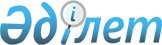 Об утверждении Перечня красителей и вспомогательных веществ, запрещенных к применению в Республике Казахстан
					
			Утративший силу
			
			
		
					Приказ и.о. Министра здравоохранения Республики Казахстан от 9 ноября 2009 года № 670. Зарегистрирован в Министерстве юстиции Республики Казахстан 23 ноября 2009 года № 5872. Утратил силу приказом Министра здравоохранения Республики Казахстан от 13 ноября 2020 года № ҚР ДСМ-191/2020.
      Сноска. Утратил силу приказом Министра здравоохранения РК от 13.11.2020 № ҚР ДСМ-191/2020 (вводится в действие по истечении десяти календарных дней после дня его первого официального опубликования).

      Примечание РЦПИ!

      Порядок введения в действие приказа см. п. 5.
      В целях реализации Кодекса Республики Казахстан от 18 сентября 2009 года "О здоровье народа и системе здравоохранения", ПРИКАЗЫВАЮ:
      1. Утвердить прилагаемый Перечень красителей и вспомогательных веществ, запрещенных к применению в Республике Казахстан.
      2. Комитету фармацевтического контроля Министерства здравоохранения Республики Казахстан (Баймуканов С.А.) направить настоящий приказ на государственную регистрацию в Министерство юстиции Республики Казахстан.
      3. Департаменту Административно-правовой работы Министерства здравоохранения Республики Казахстан (Бисмильдин Ф.Б.) обеспечить официальное опубликование настоящего приказа в средствах массовой информации после его государственной регистрации в Министерство юстиции Республики Казахстан.
      4. Контроль за исполнением настоящего приказа возложить на Вице-министра здравоохранения Республики Казахстан Биртанова Е.А.
      5. Настоящий приказ вводится в действие по истечении десяти дней после его первого официального опубликования.  Перечень красителей и вспомогательных веществ,
запрещенных к применению в Республике Казахстан
					© 2012. РГП на ПХВ «Институт законодательства и правовой информации Республики Казахстан» Министерства юстиции Республики Казахстан
				
И.о. Министра
Б. СадыковУтвержден
приказом и.о. министра здравоохранения
Республики Казахстан
от 9 ноября 2009 года № 670
Код
Название
на русском языке
Название на английском языке
красители, запрещенные к применению в лекарственных средствах
красители, запрещенные к применению в лекарственных средствах
красители, запрещенные к применению в лекарственных средствах
Е121
Цитрусовый красный 2
Citrus Red 2
Е123
Амарант
Amaranth
Е154
Коричневый FK
Brown FK
красители, запрещенные к применению в лекарственных
средствах для детей
красители, запрещенные к применению в лекарственных
средствах для детей
красители, запрещенные к применению в лекарственных
средствах для детей
Е102
Тартразин
Tartrazine
Е104
Желтый хинолиновый
Quinoline Yellow
Е107
Желтый 2 G
Yellow 2 G
Е110
Желтый "солнечный закат"
FCF,
Оранжево-желтый S
Sunset Yellow FCF,
Orange Yellow S
Е120
Кошениль,
карминовая кислота,
кармины
Cochineal,
Carminic acid,
Carmines
Е122
Азорубин, Кармоизин
Azorubine, Carmoisine
Е127
Эритрозин
Erythrosine
Е128
Красный 2G
Red 2G
Е131
Синий патентованный V
Patent Blue V
Е132
Индиготин, Индигокармин
Indigotine, Indigo Carmine
Е133
Синий блестящий FCF
Brilliant Blue FCF
Е155
Коричневый НТ
Brown HT
Е162
Свекольный красный,
Бетанин
Beetroot Red, Betanin
вспомогательные вещества, запрещенные к применению
в лекарственных средствах
вспомогательные вещества, запрещенные к применению
в лекарственных средствах
вспомогательные вещества, запрещенные к применению
в лекарственных средствах
1
не включенные в Государственную фармакопею
Республики Казахстан
не включенные в Государственную фармакопею
Республики Казахстан
2
не включенные в фармакопеи, признанные действующими в
Республике Казахстан
не включенные в фармакопеи, признанные действующими в
Республике Казахстан
3
не включенные в нормативные документы на вспомогательные
вещества, предназначенные для фармацевтического
производства и изготовления лекарственных средств
не включенные в нормативные документы на вспомогательные
вещества, предназначенные для фармацевтического
производства и изготовления лекарственных средств